FAKULTET  ZA  SPORT  I  FIZIČKO  VASPITANJE - NIKŠIĆStudijski program:Fizička kultura i zdravi stilovi života         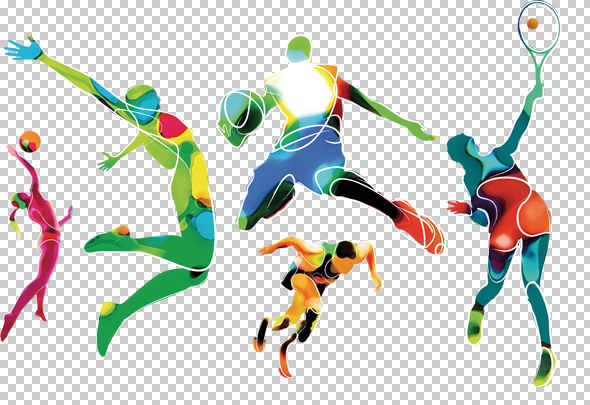 PROMOCIJA TJELESNOG VJEŽBANJA I ZDRAVLJA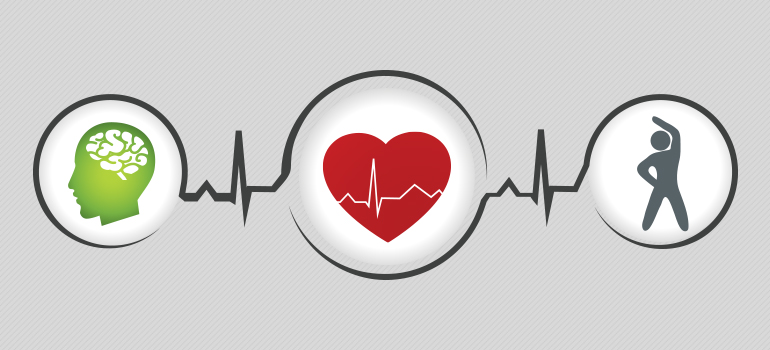 